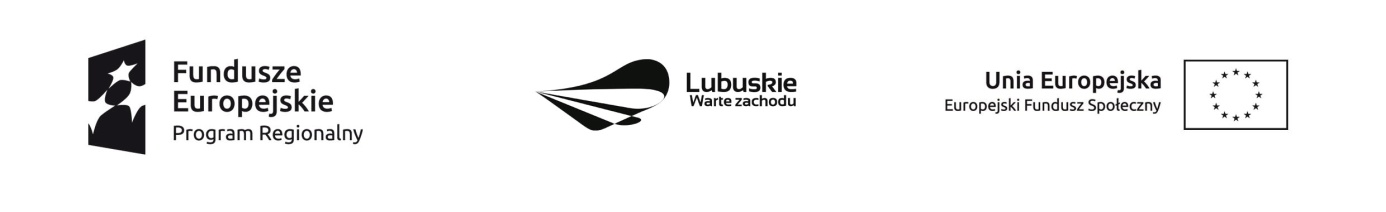 Ogłoszenie wyników wyboru na stanowisko psychologa – umowa zlecenieDyrektor Powiatowego Centrum Pomocy Rodzinie w Krośnie Odrzańskim informuje, że na stanowisko psychologa zatrudnionego na umowę zlecenie  została wybrana oferta Pani Anny Daniel zamieszkałej                         w Kukadle oraz Pana Mirosława Rogalskiego zamieszkałego w Jordanowie.Uzasadnienie:Pani Anna Daniel oraz Pan Mirosław Rogalski wykazali się bardzo dobrą znajomością przepisów prawa na podstawie, których będą wykonywali swoje obowiązku służbowe. Wiedza teoretyczna, którą posiadają jest poparta doświadczeniem zawodowym. Kandydaci spełniają wszystkie warunki formalne                                      i merytoryczne  do zatrudnienie na w/w stanowisku.									Dyrektor									Powiatowego Centrum 									Pomocy Rodzinie									Zofia Mielcarek